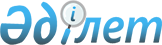 Тасқала аудандық мәслихатының 2018 жылғы 26 желтоқсандағы № 31-1 "2019-2021 жылдарға арналған аудандық бюджет туралы" шешіміне өзгерістер мен толықтыру енгізу туралы
					
			Күшін жойған
			
			
		
					Батыс Қазақстан облысы Тасқала аудандық мәслихатының 2019 жылғы 27 наурыздағы № 34-1 шешімі. Батыс Қазақстан облысының Әділет департаментінде 2019 жылғы 2 сәуірде № 5603 болып тіркелді. Күші жойылды - Батыс Қазақстан облысы Тасқала аудандық мәслихатының 2020 жылғы 21 ақпандағы № 44-10 шешімімен
      Ескерту. Күші жойылды - Батыс Қазақстан облысы Тасқала аудандық мәслихатының 21.02.2020 № 44-10 шешімімен (алғашқы ресми жарияланған күнінен бастап қолданысқа енгізіледі).
      Қазақстан Республикасының 2008 жылғы 4 желтоқсандағы Бюджет кодексіне, Қазақстан Республикасының 2001 жылғы 23 қаңтардағы "Қазақстан Республикасындағы жергілікті мемлекеттік басқару және өзін-өзі басқару туралы" Заңына сәйкес, Тасқала аудандық мәслихаты ШЕШІМ ҚАБЫЛДАДЫ:
      1. Тасқала аудандық мәслихатының 2018 жылғы 26 желтоқсандағы №31-1 "2019-2021 жылдарға арналған аудандық бюджет туралы" шешіміне (Нормативтік құқықтық актілерді мемлекеттік тіркеу тізілімінде №5505 тіркелген, 2019 жылғы 17 қаңтарда Қазақстан Республикасы нормативтік құқықтық актілерінің эталондық бақылау банкінде жарияланған) мынадай өзгерістер мен толықтыру енгізілсін:
      1-тармақ мынадай редакцияда жазылсын:
      "1. 2019-2021 жылдарға арналған аудандық бюджет тиісінше 1, 2 және 3-қосымшаларға сәйкес, соның ішінде 2019 жылға келесі көлемдерде бекітілсін:
      1) кірістер – 3 894 284 мың теңге:
      салықтық түсімдер – 233 705 мың теңге;
      салықтық емес түсімдер – 3 000 мың теңге;
      негізгі капиталды сатудан түсетін түсімдер – 3 549 мың теңге;
      трансферттер түсімі – 3 654 030 мың теңге;";
      2) шығындар – 4 138 853 мың теңге;
      3) таза бюджеттік кредиттеу – 52 762 мың теңге:
      бюджеттік кредиттер – 90 900 мың теңге;
      бюджеттік кредиттерді өтеу – 38 138 мың теңге;
      4) қаржы активтерімен операциялар бойынша сальдо – 0 мың теңге:
      қаржы активтерін сатып алу – 0 мың теңге;
      мемлекеттің қаржы активтерін сатудан түсетін түсімдер – 0 мың теңге;
      5) бюджет тапшылығы (профициті) – -297 331 мың теңге;
      6) бюджет тапшылығын қаржыландыру (профицитін пайдалану) – 297 331 мың теңге:
      қарыздар түсімі – 90 900 мың теңге;
      қарыздарды өтеу – 38 138 мың теңге;
      бюджет қаражатының пайдаланылатын қалдықтары – 244 569 мың теңге.";
      6-тармақта:
      1) тармақшада:
      бірінші абзац мынадай редакцияда жазылсын:
      "1) республикалық бюджеттен нысаналы трансферттер мен бюджеттік кредит – 981 459 мың теңге, соның ішінде:";
      тоғызыншы абзац мынадай редакцияда жазылсын:
      "ең төменгі жалақы мөлшерінің өзгеруіне байланысты азаматтық қызметшілердің жекелеген санаттарының, мемлекеттік бюджет қаражаты есебінен ұсталатын ұйымдар қызметкерлерінің, қазыналық кәсіпорындар қызметкерлерінің жалақысын көтеруге – 186 132 мың теңге;";
      мынадай мазмұндағы он сегізінші абзацпен толықтырылсын:
      "заңнаманың өзгеруіне байланысты жоғары тұрған бюджеттен төмен тұрған бюджеттерге өтемақыға – 34 445 мың теңге;";
      2) тармақша мынадай редакцияда жазылсын:
      "2) облыстық бюджеттен нысаналы трансферттер – 227 684 мың теңге, соның ішінде:
      жұмысшы кадрларды еңбек нарығында сұранысқа ие кәсіптер және дағдылар бойынша қысқа мерзімді кәсіптік оқытуға – 11 102 мың теңге;
      жастар практикасына – 9 090 мың теңге;
      Батыс Қазақстан облысы Тасқала ауданы 2-Шежін ауылына аудандық маңызы бар кіреберіс жолын орташа жөндеуге (0-2 шақырым) – 42 003 мың теңге;
      Батыс Қазақстан облысы Тасқала ауданы Тасқала ауылында бір қабатты әкімшілік ғимараттың құрылысына – 105 048 мың теңге;
      1, 4, 9, 10 сыныптардың және мектеп алды даярлық тобының жаңартылған білім беру мазмұнына көшуіне байланысты облыс мектептеріне кітаптар және оқу-әдістемелік кешендерді сатып алуға – 52 017 мың теңге;
      жұмысқа орналастыру бойынша жеке агенттіктерге – 199 мың теңге;
      эпизоотияға қарсы іс-шараларды өткізуге – 2 410 мың теңге;
      Батыс Қазақстан облысы Тасқала ауданы Тасқала ауылының егжей-тегжей жоспарлау жобасымен біріктірілген бас жоспарын топографиялық түсірілімді орындаумен түзетуге – 5 815 мың теңге;";
      8-тармақта:
      бірінші абзац мынадай редакцияда жазылсын:
      "8. 2019 жылға арналған аудандық бюджетте Тасқала ауданы Тасқала ауылдық округінің бюджетіне аудандық бюджет қаражаты есебінен бөлінетін трансферттердің жалпы сомасы 198 109 мың теңге көлемінде қарастырылғаны ескерілсін.";
      аталған шешімнің 1-қосымшасы осы шешімінің 1-қосымшасына сәйкес жаңа редакцияда жазылсын;
      аталған шешімнің 2-қосымшасы осы шешімінің 2-қосымшасына сәйкес жаңа редакцияда жазылсын;
      аталған шешімнің 3-қосымшасы осы шешімінің 3-қосымшасына сәйкес жаңа редакцияда жазылсын.
      2. Тасқала аудандық мәслихаты аппараты басшысының міндетін атқарушы (Б. Бисалиев) осы шешімнің әділет органдарында мемлекеттік тіркелуін, Қазақстан Республикасы нормативтік құқықтық актілерінің эталондық бақылау банкінде оның ресми жариялануын қамтамасыз етсін.
      3. Осы шешім 2019 жылдың 1 қаңтарынан бастап қолданысқа енгізіледі. 2019 жылға арналған аудандық бюджет
      (мың теңге) 2020 жылға арналған аудандық бюджет
      (мың теңге) 2021 жылға арналған аудандық бюджет
      (мың теңге)
					© 2012. Қазақстан Республикасы Әділет министрлігінің «Қазақстан Республикасының Заңнама және құқықтық ақпарат институты» ШЖҚ РМК
				Тасқала аудандық
мәслихатының
2019 жылғы 27 наурыздағы
№34-1 шешіміне 1-қосымшаТасқала аудандық
мәслихатының
2018 жылғы 26 желтоқсандағы
№31-1 шешіміне 1-қосымша
Санаты
Санаты
Санаты
Санаты
Санаты
Сомасы
Сыныбы
Сыныбы
Сыныбы
Сыныбы
Сомасы
Ішкі сыныбы
Ішкі сыныбы
Ішкі сыныбы
Сомасы
Ерекшелігі
Ерекшелігі
Сомасы
Атауы
Сомасы
1
2
3
4
5
6
1) Кірістер
3 894 284
1
Салықтық түсімдер
233 705
01
Табыс салығы
114 960
2
Жеке табыс салығы
114 960
03
Әлеуметтiк салық
78 152
1
Әлеуметтік салық
78 152
04
Меншiкке салынатын салықтар
31 096
1
Мүлiкке салынатын салықтар
21 556
3
Жер салығы
225
4
Көлiк құралдарына салынатын салық
5 135
5
Бірыңғай жер салығы
4 180
05
Тауарларға, жұмыстарға және қызметтерге салынатын ішкі салықтар
7 867
2
Акциздер
1 200
3
Табиғи және басқа да ресурстарды пайдаланғаны үшiн түсетiн түсiмдер
2 200
4
Кәсiпкерлiк және кәсiби қызметтi жүргiзгенi үшiн алынатын алымдар
4 467
08
Заңдық маңызы бар әрекеттерді жасағаны және (немесе) оған уәкілеттігі бар мемлекеттік органдар немесе лауазымды адамдар құжаттар бергені үшін алынатын міндетті төлемдер
1 630
1
Мемлекеттік баж
1 630
2
Салықтық емес түсiмдер
3 000
01
Мемлекеттік меншіктен түсетін кірістер
1 400
5
Мемлекет меншігіндегі мүлікті жалға беруден түсетін кірістер
1 400
06
Басқа да салықтық емес түсiмдер
1 600
1
Басқа да салықтық емес түсiмдер
1 600
3
Негізгі капиталды сатудан түсетін түсімдер
3 549
01
Мемлекеттік мекемелерге бекітілген мемлекеттік мүлікті сату
2 350
1
Мемлекеттік мекемелерге бекітілген мемлекеттік мүлікті сату
2 350
03
Жердi және материалдық емес активтердi сату
1 199
1
Жерді сату
1 199
4
Трансферттердің түсімдері
3 654 030
02
Мемлекеттiк басқарудың жоғары тұрған органдарынан түсетiн трансферттер
3 654 030
2
Облыстық бюджеттен түсетiн трансферттер
3 654 030
Функционалдық топ
Функционалдық топ
Функционалдық топ
Функционалдық топ
Функционалдық топ
Сомасы
Функционалдық кіші топ
Функционалдық кіші топ
Функционалдық кіші топ
Функционалдық кіші топ
Сомасы
Бюджеттік бағдарламалардың әкімшісі
Бюджеттік бағдарламалардың әкімшісі
Бюджеттік бағдарламалардың әкімшісі
Сомасы
Бюджеттік бағдарлама
Бюджеттік бағдарлама
Сомасы
Атауы
Сомасы
1
2
3
4
5
6
2) Шығындар 
4 138 853
01
Жалпы сипаттағы мемлекеттiк қызметтер 
426 679
1
Мемлекеттiк басқарудың жалпы функцияларын орындайтын өкілді, атқарушы және басқа органдар
249 111
112
Аудан (облыстық маңызы бар қала) мәслихатының аппараты
21 105
001
Аудан (облыстық маңызы бар қала) мәслихатының қызметін қамтамасыз ету жөніндегі қызметтер
21 105
122
Аудан (облыстық маңызы бар қала) әкімінің аппараты
108 772
001
Аудан (облыстық маңызы бар қала) әкімінің қызметін қамтамасыз ету жөніндегі қызметтер
108 272
003
Мемлекеттік органның күрделі шығыстары
500
123
Қаладағы аудан, аудандық маңызы бар қала, кент, ауыл, ауылдық округ әкімінің аппараты
119 234
001
Қаладағы аудан, аудандық маңызы бар қаланың, кент, ауыл, ауылдық округ әкімінің қызметін қамтамасыз ету жөніндегі қызметтер
119 234
2
Қаржылық қызмет
2 774
459
Ауданның (облыстық маңызы бар қаланың) экономика және қаржы бөлімі
2 774
003
Салық салу мақсатында мүлікті бағалауды жүргізу
1 094
010
Жекешелендіру, коммуналдық меншікті басқару, жекешелендіруден кейінгі қызмет және осыған байланысты дауларды реттеу 
1 680
9
Жалпы сипаттағы өзге де мемлекеттiк қызметтер
174 794
454
Ауданның (облыстық маңызы бар қаланың) кәсіпкерлік және ауыл шаруашылығы бөлімі
19 925
001
Жергілікті деңгейде кәсіпкерлікті және ауыл шаруашылығын дамыту саласындағы мемлекеттік саясатты іске асыру жөніндегі қызметтер
19 925
458
Ауданның (облыстық маңызы бар қаланың) тұрғын үй-коммуналдық шаруашылығы, жолаушылар көлігі және автомобиль жолдары бөлімі
21 218
001
Жергілікті деңгейде тұрғын үй-коммуналдық шаруашылығы, жолаушылар көлігі және автомобиль жолдары саласындағы мемлекеттік саясатты іске асыру жөніндегі қызметтер
17 218
113
Жергілікті бюджеттерден берілетін ағымдағы нысаналы трансферттер
4 000
459
Ауданның (облыстық маңызы бар қаланың) экономика және қаржы бөлімі
28 603
001
Ауданның (облыстық маңызы бар қаланың) экономикалық саясатын қалыптастыру мен дамыту, мемлекеттік жоспарлау, бюджеттік атқару және коммуналдық меншігін басқару саласындағы мемлекеттік саясатты іске асыру жөніндегі қызметтер 
21 506
015
Мемлекеттік органның күрделі шығыстары
7 097
113
Жергілікті бюджеттерден берілетін ағымдағы нысаналы трансферттер
0
466
Ауданның (облыстық маңызы бар қаланың) сәулет, қала құрылысы және құрылыс бөлімі
105 048
040
Мемлекеттік органдардың объектілерін дамыту
105 048
02
Қорғаныс
18 492
1
Әскери мұқтаждар
2 329
122
Аудан (облыстық маңызы бар қала) әкімінің аппараты
2 329
005
Жалпыға бірдей әскери міндетті атқару шеңберіндегі іс-шаралар
2 329
2
Төтенше жағдайлар жөніндегі жұмыстарды ұйымдастыру
16 163
122
Аудан (облыстық маңызы бар қала) әкімінің аппараты
16 163
006
Аудан (облыстық маңызы бар қала) ауқымындағы төтенше жағдайлардың алдын алу және оларды жою
4 600
007
Аудандық (қалалық) ауқымдағы дала өрттерінің, сондай-ақ мемлекеттік өртке қарсы қызмет органдары құрылмаған елді мекендерде өрттердің алдын алу және оларды сөндіру жөніндегі іс-шаралар
11 563
03
Қоғамдық тәртіп, қауіпсіздік, құқықтық, сот, қылмыстық-атқару қызметі
6 050
9
Қоғамдық тәртіп және қауіпсіздік саласындағы басқа да қызметтер
6 050
458
Ауданның (облыстық маңызы бар қаланың) тұрғын үй-коммуналдық шаруашылығы, жолаушылар көлігі және автомобиль жолдары бөлімі
6 050
021
Елді мекендерде жол қозғалысы қауіпсіздігін қамтамасыз ету
6 050
04
Білім беру
1 945 582
1
Мектепке дейінгі тәрбие және оқыту
20 381
464
Ауданның (облыстық маңызы бар қаланың) білім бөлімі
20 381
009
Мектепке дейінгі тәрбие мен оқыту ұйымдарының қызметін қамтамасыз ету
20 381
2
Бастауыш, негізгі орта және жалпы орта білім беру
1 841 745
457
Ауданның (облыстық маңызы бар қаланың) мәдениет, тілдерді дамыту, дене шынықтыру және спорт бөлімі
94 008
017
Балалар мен жасөспірімдерге спорт бойынша қосымша білім беру
94 008
464
Ауданның (облыстық маңызы бар қаланың) білім бөлімі
1 747 737
003
Жалпы білім беру
1 656 791
006
Балаларға қосымша білім беру 
90 946
9
Бiлiм беру саласындағы өзге де қызметтер
83 456
464
Ауданның (облыстық маңызы бар қаланың) білім бөлімі
83 456
001
Жергілікті деңгейде білім беру саласындағы мемлекеттік саясатты іске асыру жөніндегі қызметтер
9 081
005
Ауданның (облыстық маңызы бар қаланың) мемлекеттік білім беру мекемелер үшін оқулықтар мен оқу-әдiстемелiк кешендерді сатып алу және жеткізу
70 078
007
Аудандық (қалалық) ауқымдағы мектеп олимпиадаларын және мектептен тыс іс-шараларды өткізу
188
015
Жетім баланы (жетім балаларды) және ата-аналарының қамқорынсыз қалған баланы (балаларды) күтіп-ұстауға қамқоршыларға (қорғаншыларға) ай сайынға ақшалай қаражат төлемі
3 539
067
Ведомстволық бағыныстағы мемлекеттік мекемелер мен ұйымдардың күрделі шығыстары
570
06
Әлеуметтiк көмек және әлеуметтiк қамсыздандыру
246 953
1
Әлеуметтiк қамсыздандыру
25 676
451
Ауданның (облыстық маңызы бар қаланың) жұмыспен қамту және әлеуметтік бағдарламалар бөлімі
19 206
005
Мемлекеттік атаулы әлеуметтік көмек 
19 206
464
Ауданның (облыстық маңызы бар қаланың) білім бөлімі
6 470
030
Патронат тәрбиешілерге берілген баланы (балаларды) асырап бағу 
6 470
2
Әлеуметтiк көмек
194 720
451
Ауданның (облыстық маңызы бар қаланың) жұмыспен қамту және әлеуметтік бағдарламалар бөлімі
194 720
002
Жұмыспен қамту бағдарламасы
73 496
006
Тұрғын үйге көмек көрсету
1 275
007
Жергілікті өкілетті органдардың шешімі бойынша мұқтаж азаматтардың жекелеген топтарына әлеуметтік көмек
13 375
010
Үйден тәрбиеленіп оқытылатын мүгедек балаларды материалдық қамтамасыз ету
1 182
014
Мұқтаж азаматтарға үйде әлеуметтік көмек көрсету
43 304
017
Оңалтудың жеке бағдарламасына сәйкес мұқтаж мүгедектердi мiндеттi гигиеналық құралдармен қамтамасыз ету, қозғалуға қиындығы бар бірінші топтағы мүгедектерге жеке көмекшінің және есту бойынша мүгедектерге қолмен көрсететiн тіл маманының қызметтерін ұсыну
26 111
023
Жұмыспен қамту орталықтарының қызметін қамтамасыз ету
35 977
9
Әлеуметтiк көмек және әлеуметтік қамтамасыз ету салаларындағы өзге де қызметтер
26 557
451
Ауданның (облыстық маңызы бар қаланың) жұмыспен қамту және әлеуметтік бағдарламалар бөлімі
26 557
001
Жергілікті деңгейде халық үшін әлеуметтік бағдарламаларды жұмыспен қамтуды қамтамасыз етуді іске асыру саласындағы мемлекеттік саясатты іске асыру жөніндегі қызметтер
21 707
011
Жәрдемақыларды және басқа да әлеуметтік төлемдерді есептеу, төлеу мен жеткізу бойынша қызметтерге ақы төлеу
474
050
Қазақстан Республикасында мүгедектердің құқықтарын қамтамасыз етуге және өмір сүру сапасын жақсарту
4 376
07
Тұрғын үй-коммуналдық шаруашылық
512 952
1
Тұрғын үй шаруашылығы
490 652
458
Ауданның (облыстық маңызы бар қаланың) тұрғын үй-коммуналдық шаруашылығы, жолаушылар көлігі және автомобиль жолдары бөлімі
8 744
003
Мемлекеттік тұрғын үй қорын сақтауды ұйымдастыру
5 000
033
Инженерлік-коммуникациялық инфрақұрылымды жобалау, дамыту және (немесе) жайластыру
3 744
466
Ауданның (облыстық маңызы бар қаланың) сәулет, қала құрылысы және құрылыс бөлімі
481 908
003
Коммуналдық тұрғын үй қорының тұрғын үйін жобалау және (немесе) салу, реконструкциялау 
481 036
004
Инженерлік-коммуникациялық инфрақұрылымды жобалау, дамыту және (немесе) жайластыру
872
2
Коммуналдық шаруашылық
14 302
458
Ауданның (облыстық маңызы бар қаланың) тұрғын үй-коммуналдық шаруашылығы, жолаушылар көлігі және автомобиль жолдары бөлімі
1 500
012
Сумен жабдықтау және су бұру жүйесінің жұмыс істеуі
1 500
466
Ауданның (облыстық маңызы бар қаланың) сәулет, қала құрылысы және құрылыс бөлімі
12 802
005
Коммуналдық шаруашылығын дамыту
12 800
007
Қаланы және елді мекендерді абаттандыруды дамыту
0
058
Елді мекендердегі сумен жабдықтау және су бұру жүйелерін дамыту
2
3
Елді-мекендерді көркейту
7 998
123
Қаладағы аудан, аудандық маңызы бар қала, кент, ауыл, ауылдық округ әкімінің аппараты
7 998
008
Елді мекендердегі көшелерді жарықтандыру
840
011
Елді мекендерді абаттандыру мен көгалдандыру
7 158
08
Мәдениет, спорт, туризм және ақпараттық кеңістiк
356 939
1
Мәдениет саласындағы қызмет
187 308
457
Ауданның (облыстық маңызы бар қаланың) мәдениет, тілдерді дамыту, дене шынықтыру және спорт бөлімі
187 308
003
Мәдени-демалыс жұмысын қолдау
187 308
2
Спорт
7 500
457
Ауданның (облыстық маңызы бар қаланың) мәдениет, тілдерді дамыту, дене шынықтыру және спорт бөлімі
7 500
008
Ұлттық және бұқаралық спорт түрлерін дамыту
2 523
009
Аудандық (облыстық маңызы бар қалалық) деңгейде спорттық жарыстар өткiзу
1 890
010
Әртүрлi спорт түрлерi бойынша аудан (облыстық маңызы бар қала) құрама командаларының мүшелерiн дайындау және олардың облыстық спорт жарыстарына қатысуы
3 087
3
Ақпараттық кеңiстiк
100 099
456
Ауданның (облыстық маңызы бар қаланың) ішкі саясат бөлімі
10 495
002
Мемлекеттік ақпараттық саясат жүргізу жөніндегі қызметтер
10 495
457
Ауданның (облыстық маңызы бар қаланың) мәдениет, тілдерді дамыту, дене шынықтыру және спорт бөлімі
89 604
006
Аудандық (қалалық) кiтапханалардың жұмыс iстеуi
88 691
007
Мемлекеттік тілді және Қазақстан халқының басқа да тілдерін дамыту
913
9
Мәдениет, спорт, туризм және ақпараттық кеңiстiктi ұйымдастыру жөнiндегi өзге де қызметтер
62 032
456
Ауданның (облыстық маңызы бар қаланың) ішкі саясат бөлімі
39 498
001
Жергілікті деңгейде ақпарат, мемлекеттілікті нығайту және азаматтардың әлеуметтік сенімділігін қалыптастыру саласында мемлекеттік саясатты іске асыру жөніндегі қызметтер
16 224
003
Жастар саясаты саласында іс-шараларды іске асыру
23 274
006
Мемлекеттік органның күрделі шығыстары
0
457
Ауданның (облыстық маңызы бар қаланың) мәдениет, тілдерді дамыту, дене шынықтыру және спорт бөлімі
22 534
001
Жергілікті деңгейде мәдениет, тілдерді дамыту, дене шынықтыру және спорт саласында мемлекеттік саясатты іске асыру жөніндегі қызметтер
12 353
032
Ведомстволық бағыныстағы мемлекеттік мекемелер мен ұйымдардың күрделі шығыстары
10 181
10
Ауыл, су, орман, балық шаруашылығы, ерекше қорғалатын табиғи аумақтар, қоршаған ортаны және жануарлар дүниесін қорғау, жер қатынастары
107 989
1
Ауыл шаруашылығы
62 189
473
Ауданның (облыстық маңызы бар қаланың) ветеринария бөлімі
62 189
001
Жергілікті деңгейде ветеринария саласындағы мемлекеттік саясатты іске асыру жөніндегі қызметтер
11 098
005
Мал көмінділерінің (биотермиялық шұңқырлардың) жұмыс істеуін қамтамасыз ету
220
006
Ауру жануарларды санитарлық союды ұйымдастыру
1 200
007
Қаңғыбас иттер мен мысықтарды аулауды және жоюды ұйымдастыру
2 188
010
Ауыл шаруашылығы жануарларын сәйкестендіру жөніндегі іс-шараларды өткізу
1 125
011
Эпизоотияға қарсы іс-шаралар жүргізу
46 358
6
Жер қатынастары
17 057
463
Ауданның (облыстық маңызы бар қаланың) жер қатынастары бөлімі
17 057
001
Аудан (облыстық маңызы бар қала) аумағында жер қатынастарын реттеу саласындағы мемлекеттік саясатты іске асыру жөніндегі қызметтер
14 526
006
Аудандардың, облыстық маңызы бар, аудандық маңызы бар қалалардың, кенттердiң, ауылдардың, ауылдық округтердiң шекарасын белгiлеу кезiнде жүргiзiлетiн жерге орналастыру
2 531
9
Ауыл, су, орман, балық шаруашылығы, қоршаған ортаны қорғау және жер қатынастары саласындағы басқа да қызметтер
28 743
459
Ауданның (облыстық маңызы бар қаланың) экономика және қаржы бөлімі
28 743
099
Мамандарға әлеуметтік қолдау көрсету жөніндегі шараларды іске асыру
28 743
11
Өнеркәсіп, сәулет, қала құрылысы және құрылыс қызметі
35 381
2
Сәулет, қала құрылысы және құрылыс қызметі
35 381
466
Ауданның (облыстық маңызы бар қаланың) сәулет, қала құрылысы және құрылыс бөлімі
35 381
001
Құрылыс, облыс қалаларының, аудандарының және елді мекендерінің сәулеттік бейнесін жақсарту саласындағы мемлекеттік саясатты іске асыру және ауданның (облыстық маңызы бар қаланың) аумағын оңтайла және тиімді қала құрылыстық игеруді қамтамасыз ету жөніндегі қызметтер 
14 566
013
Аудан аумағында қала құрылысын дамытудың кешенді схемаларын, аудандық (облыстық) маңызы бар қалалардың, кенттердің және өзге де ауылдық елді мекендердің бас жоспарларын әзірлеу
20 815
12
Көлiк және коммуникация
110 424
1
Автомобиль көлiгi
107 539
123
Қаладағы аудан, аудандық маңызы бар қала, кент, ауыл, ауылдық округ әкімінің аппараты
7 150
013
Аудандық маңызы бар қалаларда, кенттерде, ауылдарда, ауылдық округтерде автомобиль жолдарының жұмыс істеуін қамтамасыз ету
7 150
458
Ауданның (облыстық маңызы бар қаланың) тұрғын үй-коммуналдық шаруашылығы, жолаушылар көлігі және автомобиль жолдары бөлімі
100 389
023
Автомобиль жолдарының жұмыс істеуін қамтамасыз ету
56 466
045
Аудандық маңызы бар автомобиль жолдарын және елді-мекендердің көшелерін күрделі және орташа жөндеу
43 923
9
Көлiк және коммуникациялар саласындағы өзге де қызметтер
2 885
458
Ауданның (облыстық маңызы бар қаланың) тұрғын үй-коммуналдық шаруашылығы, жолаушылар көлігі және автомобиль жолдары бөлімі
2 885
037
Әлеуметтік маңызы бар қалалық (ауылдық), қала маңындағы және ауданішілік қатынастар бойынша жолаушылар тасымалдарын субсидиялау
2 885
13
Басқалар
36 718
9
Басқалар
36 718
123
Қаладағы аудан, аудандық маңызы бар қала, кент, ауыл, ауылдық округ әкімінің аппараты
6 654
040
Өңірлерді дамытудың 2020 жылға дейінгі бағдарламасы шеңберінде өңірлерді экономикалық дамытуға жәрдемдесу бойынша шараларды іске асыру
6 654
459
Ауданның (облыстық маңызы бар қаланың) экономика және қаржы бөлімі
30 064
012
Ауданның (облыстық маңызы бар қаланың) жергілікті атқарушы органының резерві
10 585
026
Аудандық маңызы бар қала, ауыл, кент, ауылдық округ бюджеттеріне ең төменгі жалақы мөлшерінің өзгеруіне байланысты азаматтық қызметшілердің жекелеген санаттарының, мемлекеттік бюджет қаражаты есебінен ұсталатын ұйымдар қызметкерлерінің, қазыналық кәсіпорындар қызметкерлерінің жалақысын көтеруге берілетін ағымдағы нысаналы трансферттер
19 479
14
Борышқа қызмет көрсету
0
1
Борышқа қызмет көрсету
0
459
Ауданның (облыстық маңызы бар қаланың) экономика және қаржы бөлімі
0
021
Жергілікті атқарушы органдардың облыстық бюджеттен қарыздар бойынша сыйақылар мен өзге де төлемдерді төлеу бойынша борышына қызмет көрсету 
0
15
Трансферттер
334 694
1
Трансферттер
334 694
459
Ауданның (облыстық маңызы бар қаланың) экономика және қаржы бөлімі
334 694
006
Пайдаланылмаған (толық пайдаланылмаған) нысаналы трансферттерді қайтару
92
024
Заңнаманы өзгертуге байланысты жоғары тұрған бюджеттің шығындарын өтеуге төменгі тұрған бюджеттен ағымдағы нысаналы трансферттер
147 072
038
Субвенциялар
174 630
051
Жергілікті өзін-өзі басқару органдарына берілетін трансферттер
12 900
3) Таза бюджеттік кредиттеу
52 762
Бюджеттiк кредиттер
90 900
10
Ауыл, су, орман, балық шаруашылығы, ерекше қорғалатын табиғи аумақтар, қоршаған ортаны және жануарлар дүниесін қорғау, жер қатынастары
90 900
1
Ауыл шаруашылығы
90 900
459
Ауданның (облыстық маңызы бар қаланың) экономика және қаржы бөлімі
90 900
018
Мамандарды әлеуметтік қолдау шараларын іске асыру үшін бюджеттік кредиттер
90 900
Санаты
Санаты
Санаты
Санаты
Санаты
Сомасы
Сыныбы
Сыныбы
Сыныбы
Сыныбы
Сомасы
Ішкі сыныбы
Ішкі сыныбы
Ішкі сыныбы
Сомасы
Ерекшелігі
Ерекшелігі
Сомасы
Атауы
Сомасы
1
2
3
4
5
6
Бюджеттiк кредиттерді өтеу
38 138
5
Бюджеттік кредиттерді өтеу
38 138
01
Бюджеттік кредиттерді өтеу
38 138
1
Мемлекеттік бюджеттен берілген бюджеттік кредиттерді өтеу
38 138
4) Қаржы активтерімен операциялар бойынша сальдо
0
Функционалдық топ
Функционалдық топ
Функционалдық топ
Функционалдық топ
Функционалдық топ
Сомасы
Функционалдық кіші топ
Функционалдық кіші топ
Функционалдық кіші топ
Функционалдық кіші топ
Сомасы
Бюджеттік бағдарламалардың әкімшісі
Бюджеттік бағдарламалардың әкімшісі
Бюджеттік бағдарламалардың әкімшісі
Сомасы
Бюджеттік бағдарлама
Бюджеттік бағдарлама
Сомасы
Атауы
Сомасы
1
2
3
4
5
6
Қаржы активтерін сатып алу 
0
13
Басқалар
0
9
Басқалар
0
458
Ауданның (облыстық маңызы бар қаланың) тұрғын үй-коммуналдық шаруашылығы, жолаушылар көлігі және автомобиль жолдары бөлімі
0
065
Заңды тұлғалардың жарғылық капиталын қалыптастыру немесе ұлғайту
0
Санаты
Санаты
Санаты
Санаты
Санаты
Сомасы
Сыныбы
Сыныбы
Сыныбы
Сыныбы
Сомасы
Ішкі сыныбы
Ішкі сыныбы
Ішкі сыныбы
Сомасы
Ерекшелігі
Ерекшелігі
Сомасы
Атауы
Сомасы
1
2
3
4
5
6
Мемлекеттің қаржы активтерін сатудан түсетін түсімдер
0
6
Мемлекеттің қаржы активтерін сатудан түсетін түсімдер
0
01
Мемлекеттің қаржы активтерін сатудан түсетін түсімдер
0
1
Қаржы активтерін ел ішінде сатудан түсетін түсімдер
0
5) Бюджет тапшылығы (профициті)
-297 331
6) Бюджет тапшылығын қаржыландыру (профицитін пайдалану)
297 331
7
Қарыздар түсімдері
90 900
01
Мемлекеттік ішкі қарыздар
90 900
2
Қарыз алу келісім-шарттары
90 900
Функционалдық топ
Функционалдық топ
Функционалдық топ
Функционалдық топ
Функционалдық топ
Сомасы
Функционалдық кіші топ
Функционалдық кіші топ
Функционалдық кіші топ
Функционалдық кіші топ
Сомасы
Бюджеттік бағдарламалардың әкімшісі
Бюджеттік бағдарламалардың әкімшісі
Бюджеттік бағдарламалардың әкімшісі
Сомасы
Бюджеттік бағдарлама
Бюджеттік бағдарлама
Сомасы
Атауы
Сомасы
1
2
3
4
5
6
16
Қарыздарды өтеу
38 138
1
Қарыздарды өтеу
38 138
459
Ауданның (облыстық маңызы бар қаланың) экономика және қаржы бөлімі
38 138
005
Жергілікті атқарушы органның жоғары тұрған бюджет алдындағы борышын өтеу
38 138
Санаты
Санаты
Санаты
Санаты
Санаты
Сомасы
Сыныбы
Сыныбы
Сыныбы
Сыныбы
Сомасы
Ішкі сыныбы
Ішкі сыныбы
Ішкі сыныбы
Сомасы
Ерекшелігі
Ерекшелігі
Сомасы
Атауы
Сомасы
1
2
3
4
5
6
8
Бюджет қаражатының пайдаланылатын қалдықтары
244 569
01
Бюджет қаражаты қалдықтары
244 569
1
Бюджет қаражатының бос қалдықтары
244 569Тасқала аудандық
мәслихатының
2019 жылғы 27 наурыздағы
№34-1 шешіміне 2-қосымшаТасқала аудандық
мәслихатының
2018 жылғы 26 желтоқсандағы
№31-1 шешіміне 2-қосымша
Санаты
Санаты
Санаты
Санаты
Санаты
Сомасы
Сыныбы
Сыныбы
Сыныбы
Сыныбы
Сомасы
Ішкі сыныбы
Ішкі сыныбы
Ішкі сыныбы
Сомасы
Ерекшелігі
Ерекшелігі
Сомасы
Атауы
Сомасы
1
2
3
4
5
6
1) Кірістер
3 149 541
1
Салықтық түсімдер
659 697
01
Табыс салығы
164 405
2
Жеке табыс салығы
164 405
03
Әлеуметтiк салық
147 487
1
Әлеуметтік салық
147 487
04
Меншiкке салынатын салықтар
338 308
1
Мүлiкке салынатын салықтар
328 768
3
Жер салығы
225
4
Көлiк құралдарына салынатын салық
5 135
5
Бірыңғай жер салығы
4 180
05
Тауарларға, жұмыстарға және қызметтерге салынатын ішкі салықтар
7 867
2
Акциздер
1 200
3
Табиғи және басқа да ресурстарды пайдаланғаны үшiн түсетiн түсiмдер
2 200
4
Кәсiпкерлiк және кәсiби қызметтi жүргiзгенi үшiн алынатын алымдар
4 467
08
Заңдық маңызы бар әрекеттерді жасағаны және (немесе) оған уәкілеттігі бар мемлекеттік органдар немесе лауазымды адамдар құжаттар бергені үшін алынатын міндетті төлемдер
1 630
1
Мемлекеттік баж
1 630
2
Салықтық емес түсiмдер
2 808
01
Мемлекеттік меншіктен түсетін кірістер
1 400
5
Мемлекет меншігіндегі мүлікті жалға беруден түсетін кірістер
1 400
06
Басқа да салықтық емес түсiмдер
1 408
1
Басқа да салықтық емес түсiмдер
1 408
3
Негізгі капиталды сатудан түсетін түсімдер
3 693
01
Мемлекеттік мекемелерге бекітілген мемлекеттік мүлікті сату
2 350
1
Мемлекеттік мекемелерге бекітілген мемлекеттік мүлікті сату
2 350
03
Жердi және материалдық емес активтердi сату
1 343
1
Жерді сату
1 343
4
Трансферттердің түсімдері
2 483 343
02
Мемлекеттiк басқарудың жоғары тұрған органдарынан түсетiн трансферттер
2 483 343
2
Облыстық бюджеттен түсетiн трансферттер
2 483 343
Функционалдық топ
Функционалдық топ
Функционалдық топ
Функционалдық топ
Функционалдық топ
Сомасы
Функционалдық кіші топ
Функционалдық кіші топ
Функционалдық кіші топ
Функционалдық кіші топ
Сомасы
Бюджеттік бағдарламалардың әкімшісі
Бюджеттік бағдарламалардың әкімшісі
Бюджеттік бағдарламалардың әкімшісі
Сомасы
Бюджеттік бағдарлама
Бюджеттік бағдарлама
Сомасы
Атауы
Сомасы
1
2
3
4
5
6
2) Шығындар 
3 149 541
01
Жалпы сипаттағы мемлекеттiк қызметтер 
144 049
1
Мемлекеттiк басқарудың жалпы функцияларын орындайтын өкілді, атқарушы және басқа органдар
84 471
112
Аудан (облыстық маңызы бар қала) мәслихатының аппараты
19 605
001
Аудан (облыстық маңызы бар қала) мәслихатының қызметін қамтамасыз ету жөніндегі қызметтер
19 605
003
Мемлекеттік органның күрделі шығыстары
0
122
Аудан (облыстық маңызы бар қала) әкімінің аппараты
64 866
001
Аудан (облыстық маңызы бар қала) әкімінің қызметін қамтамасыз ету жөніндегі қызметтер
64 346
003
Мемлекеттік органның күрделі шығыстары
520
2
Қаржылық қызмет
1 747
459
Ауданның (облыстық маңызы бар қаланың) экономика және қаржы бөлімі
1 747
003
Салық салу мақсатында мүлікті бағалауды жүргізу
0
010
Жекешелендіру, коммуналдық меншікті басқару, жекешелендіруден кейінгі қызмет және осыған байланысты дауларды реттеу 
1 747
9
Жалпы сипаттағы өзге де мемлекеттiк қызметтер
57 831
454
Ауданның (облыстық маңызы бар қаланың) кәсіпкерлік және ауыл шаруашылығы бөлімі
19 955
001
Жергілікті деңгейде кәсіпкерлікті және ауыл шаруашылығын дамыту саласындағы мемлекеттік саясатты іске асыру жөніндегі қызметтер
19 955
458
Ауданның (облыстық маңызы бар қаланың) тұрғын үй-коммуналдық шаруашылығы, жолаушылар көлігі және автомобиль жолдары бөлімі
16 398
001
Жергілікті деңгейде тұрғын үй-коммуналдық шаруашылығы, жолаушылар көлігі және автомобиль жолдары саласындағы мемлекеттік саясатты іске асыру жөніндегі қызметтер
16 398
013
Мемлекеттік органның күрделі шығыстары
0
113
Жергілікті бюджеттерден берілетін ағымдағы нысаналы трансферттер
0
459
Ауданның (облыстық маңызы бар қаланың) экономика және қаржы бөлімі
21 478
001
Ауданның (облыстық маңызы бар қаланың) экономикалық саясатын қалыптастыру мен дамыту, мемлекеттік жоспарлау, бюджеттік атқару және коммуналдық меншігін басқару саласындағы мемлекеттік саясатты іске асыру жөніндегі қызметтер 
20 958
015
Мемлекеттік органның күрделі шығыстары
520
466
Ауданның (облыстық маңызы бар қаланың) сәулет, қала құрылысы және құрылыс бөлімі
0
040
Мемлекеттік органдардың объектілерін дамыту
0
02
Қорғаныс
15 634
1
Әскери мұқтаждар
2 422
122
Аудан (облыстық маңызы бар қала) әкімінің аппараты
2 422
005
Жалпыға бірдей әскери міндетті атқару шеңберіндегі іс-шаралар
2 422
2
Төтенше жағдайлар жөніндегі жұмыстарды ұйымдастыру
13 212
122
Аудан (облыстық маңызы бар қала) әкімінің аппараты
13 212
006
Аудан (облыстық маңызы бар қала) ауқымындағы төтенше жағдайлардың алдын алу және оларды жою
4 368
007
Аудандық (қалалық) ауқымдағы дала өрттерінің, сондай-ақ мемлекеттік өртке қарсы қызмет органдары құрылмаған елді мекендерде өрттердің алдын алу және оларды сөндіру жөніндегі іс-шаралар
8 844
03
Қоғамдық тәртіп, қауіпсіздік, құқықтық, сот, қылмыстық-атқару қызметі
53
9
Қоғамдық тәртіп және қауіпсіздік саласындағы басқа да қызметтер
53
458
Ауданның (облыстық маңызы бар қаланың) тұрғын үй-коммуналдық шаруашылығы, жолаушылар көлігі және автомобиль жолдары бөлімі
53
021
Елді мекендерде жол қозғалысы қауіпсіздігін қамтамасыз ету
53
04
Білім беру
1 605 544
1
Мектепке дейінгі тәрбие және оқыту
18 844
464
Ауданның (облыстық маңызы бар қаланың) білім бөлімі
18 844
009
Мектепке дейінгі тәрбие мен оқыту ұйымдарының қызметін қамтамасыз ету
18 844
024
Мектепке дейінгі білім беру ұйымдарында мемлекеттік білім беру тапсырыстарын іске асыруға аудандық маңызы бар қала, ауыл, кент, ауылдық округ бюджеттеріне берілетін ағымдағы нысаналы трансферттер
0
040
Мектепке дейінгі білім беру ұйымдарында мемлекеттік білім беру тапсырысын іске асыруға
0
2
Бастауыш, негізгі орта және жалпы орта білім беру
1 555 301
457
Ауданның (облыстық маңызы бар қаланың) мәдениет, тілдерді дамыту, дене шынықтыру және спорт бөлімі
54 986
017
Балалар мен жасөспірімдерге спорт бойынша қосымша білім беру
54 986
464
Ауданның (облыстық маңызы бар қаланың) білім бөлімі
1 500 315
003
Жалпы білім беру
1 416 165
006
Балаларға қосымша білім беру 
84 150
9
Білім беру саласындағы өзге де қызметтер
31 399
464
Ауданның (облыстық маңызы бар қаланың) білім бөлімі
31 399
001
Жергілікті деңгейде білім беру саласындағы мемлекеттік саясатты іске асыру жөніндегі қызметтер
8 882
005
Ауданның (облыстық маңызы бар қаланың) мемлекеттік білім беру мекемелер үшін оқулықтар мен оқу-әдiстемелiк кешендерді сатып алу және жеткізу
18 783
007
Аудандық (қалалық) ауқымдағы мектеп олимпиадаларын және мектептен тыс іс-шараларды өткізу
195
015
Жетім баланы (жетім балаларды) және ата-аналарының қамқорынсыз қалған баланы (балаларды) күтіп-ұстауға қамқоршыларға (қорғаншыларға) ай сайынға ақшалай қаражат төлемі
3 539
067
Ведомстволық бағыныстағы мемлекеттік мекемелер мен ұйымдардың күрделі шығыстары
0
068
Халықтың компьютерлік сауаттылығын арттыруды қамтамасыз ету
0
113
Жергілікті бюджеттерден берілетін ағымдағы нысаналы трансферттер
0
06
Әлеуметтiк көмек және әлеуметтiк қамсыздандыру
170 722
1
Әлеуметтiк қамсыздандыру
15 363
451
Ауданның (облыстық маңызы бар қаланың) жұмыспен қамту және әлеуметтік бағдарламалар бөлімі
8 783
005
Мемлекеттік атаулы әлеуметтік көмек 
8 783
464
Ауданның (облыстық маңызы бар қаланың) білім бөлімі
6 580
030
Патронат тәрбиешілерге берілген баланы (балаларды) асырап бағу 
6 580
2
Әлеуметтiк көмек
132 665
451
Ауданның (облыстық маңызы бар қаланың) жұмыспен қамту және әлеуметтік бағдарламалар бөлімі
132 665
002
Жұмыспен қамту бағдарламасы
30 254
006
Тұрғын үйге көмек көрсету
1 364
007
Жергілікті өкілетті органдардың шешімі бойынша мұқтаж азаматтардың жекелеген топтарына әлеуметтік көмек
16 450
010
Үйден тәрбиеленіп оқытылатын мүгедек балаларды материалдық қамтамасыз ету
1 265
014
Мұқтаж азаматтарға үйде әлеуметтік көмек көрсету
41 790
017
Оңалтудың жеке бағдарламасына сәйкес мұқтаж мүгедектердi мiндеттi гигиеналық құралдармен қамтамасыз ету, қозғалуға қиындығы бар бірінші топтағы мүгедектерге жеке көмекшінің және есту бойынша мүгедектерге қолмен көрсететiн тіл маманының қызметтерін ұсыну
19 733
023
Жұмыспен қамту орталықтарының қызметін қамтамасыз ету
21 809
9
Әлеуметтiк көмек және әлеуметтік қамтамасыз ету салаларындағы өзге де қызметтер
22 694
451
Ауданның (облыстық маңызы бар қаланың) жұмыспен қамту және әлеуметтік бағдарламалар бөлімі
22 694
001
Жергілікті деңгейде халық үшін әлеуметтік бағдарламаларды жұмыспен қамтуды қамтамасыз етуді іске асыру саласындағы мемлекеттік саясатты іске асыру жөніндегі қызметтер
22 187
011
Жәрдемақыларды және басқа да әлеуметтік төлемдерді есептеу, төлеу мен жеткізу бойынша қызметтерге ақы төлеу
507
07
Тұрғын үй-коммуналдық шаруашылық
51 922
1
Тұрғын үй шаруашылығы
51 922
458
Ауданның (облыстық маңызы бар қаланың) тұрғын үй-коммуналдық шаруашылығы, жолаушылар көлігі және автомобиль жолдары бөлімі
0
003
Мемлекеттік тұрғын үй қорын сақтауды ұйымдастыру
0
004
Азаматтардың жекелеген санаттарын тұрғын үймен қамтамасыз ету
0
466
Ауданның (облыстық маңызы бар қаланың) сәулет, қала құрылысы және құрылыс бөлімі
51 922
003
Коммуналдық тұрғын үй қорының тұрғын үйін жобалау және (немесе) салу, реконструкциялау 
51 922
004
Инженерлік-коммуникациялық инфрақұрылымды жобалау, дамыту және (немесе) жайластыру
0
2
Коммуналдық шаруашылық
0
458
Ауданның (облыстық маңызы бар қаланың) тұрғын үй-коммуналдық шаруашылығы, жолаушылар көлігі және автомобиль жолдары бөлімі
0
012
Сумен жабдықтау және су бұру жүйесінің жұмыс істеуі 
0
466
Ауданның (облыстық маңызы бар қаланың) сәулет, қала құрылысы және құрылыс бөлімі
0
007
Қаланы және елді мекендерді абаттандыруды дамыту
0
058
Елді мекендердегі сумен жабдықтау және су бұру жүйелерін дамыту
0
3
Елді-мекендерді көркейту
0
458
Ауданның (облыстық маңызы бар қаланың) тұрғын үй-коммуналдық шаруашылығы, жолаушылар көлігі және автомобиль жолдары бөлімі
0
016
Елдi мекендердiң санитариясын қамтамасыз ету
0
08
Мәдениет, спорт, туризм және ақпараттық кеңістiк
317 746
1
Мәдениет саласындағы қызмет
167 251
457
Ауданның (облыстық маңызы бар қаланың) мәдениет, тілдерді дамыту, дене шынықтыру және спорт бөлімі
167 251
003
Мәдени-демалыс жұмысын қолдау
167 251
2
Спорт
5 178
457
Ауданның (облыстық маңызы бар қаланың) мәдениет, тілдерді дамыту, дене шынықтыру және спорт бөлімі
5 178
009
Аудандық (облыстық маңызы бар қалалық) деңгейде спорттық жарыстар өткiзу
1 966
010
Әртүрлi спорт түрлерi бойынша аудан (облыстық маңызы бар қала) құрама командаларының мүшелерiн дайындау және олардың облыстық спорт жарыстарына қатысуы
3 212
466
Ауданның (облыстық маңызы бар қаланың) сәулет, қала құрылысы және құрылыс бөлімі
0
008
Cпорт объектілерін дамыту
0
3
Ақпараттық кеңiстiк
95 922
456
Ауданның (облыстық маңызы бар қаланың) ішкі саясат бөлімі
10 915
002
Мемлекеттік ақпараттық саясат жүргізу жөніндегі қызметтер
10 915
457
Ауданның (облыстық маңызы бар қаланың) мәдениет, тілдерді дамыту, дене шынықтыру және спорт бөлімі
85 007
006
Аудандық (қалалық) кiтапханалардың жұмыс iстеуi
84 057
007
Мемлекеттік тілді және Қазақстан халқының басқа да тілдерін дамыту
950
9
Мәдениет, спорт, туризм және ақпараттық кеңiстiктi ұйымдастыру жөнiндегi өзге де қызметтер
49 395
456
Ауданның (облыстық маңызы бар қаланың) ішкі саясат бөлімі
37 246
001
Жергілікті деңгейде ақпарат, мемлекеттілікті нығайту және азаматтардың әлеуметтік сенімділігін қалыптастыру саласында мемлекеттік саясатты іске асыру жөніндегі қызметтер
15 065
003
Жастар саясаты саласында іс-шараларды іске асыру
22 181
006
Мемлекеттік органның күрделі шығыстары
0
457
Ауданның (облыстық маңызы бар қаланың) мәдениет, тілдерді дамыту, дене шынықтыру және спорт бөлімі
12 149
001
Жергілікті деңгейде мәдениет, тілдерді дамыту, дене шынықтыру және спорт саласында мемлекеттік саясатты іске асыру жөніндегі қызметтер
12 149
032
Ведомстволық бағыныстағы мемлекеттік мекемелер мен ұйымдардың күрделі шығыстары
0
10
Ауыл, су, орман, балық шаруашылығы, ерекше қорғалатын табиғи аумақтар, қоршаған ортаны және жануарлар дүниесін қорғау, жер қатынастары
104 948
1
Ауыл шаруашылығы
63 461
473
Ауданның (облыстық маңызы бар қаланың) ветеринария бөлімі
63 461
001
Жергілікті деңгейде ветеринария саласындағы мемлекеттік саясатты іске асыру жөніндегі қызметтер
10 539
006
Ауру жануарларды санитарлық союды ұйымдастыру
1 248
007
Қаңғыбас иттер мен мысықтарды аулауды және жоюды ұйымдастыру
2 188
010
Ауыл шаруашылығы жануарларын сәйкестендіру жөніндегі іс-шараларды өткізу
1 170
011
Эпизоотияға қарсы іс-шаралар жүргізу
43 948
047
Жануарлардың саулығы мен адамның денсаулығына қауіп төндіретін, алып қоймай залалсыздандырылған (зарарсыздандырылған) және қайта өңделген жануарлардың, жануарлардан алынатын өнімдер мен шикізаттың құнын иелеріне өтеу
4 368
6
Жер қатынастары
12 077
463
Ауданның (облыстық маңызы бар қаланың) жер қатынастары бөлімі
12 077
001
Аудан (облыстық маңызы бар қала) аумағында жер қатынастарын реттеу саласындағы мемлекеттік саясатты іске асыру жөніндегі қызметтер
12 077
006
Аудандардың, облыстық маңызы бар, аудандық маңызы бар қалалардың, кенттердiң, ауылдардың, ауылдық округтердiң шекарасын белгiлеу кезiнде жүргiзiлетiн жерге орналастыру
0
9
Ауыл, су, орман, балық шаруашылығы, қоршаған ортаны қорғау және жер қатынастары саласындағы басқа да қызметтер
29 410
459
Ауданның (облыстық маңызы бар қаланың) экономика және қаржы бөлімі
29 410
099
Мамандарға әлеуметтік қолдау көрсету жөніндегі шараларды іске асыру
29 410
11
Өнеркәсіп, сәулет, қала құрылысы және құрылыс қызметі
10 921
2
Сәулет, қала құрылысы және құрылыс қызметі
10 921
466
Ауданның (облыстық маңызы бар қаланың) сәулет, қала құрылысы және құрылыс бөлімі
10 921
001
Құрылыс, облыс қалаларының, аудандарының және елді мекендерінің сәулеттік бейнесін жақсарту саласындағы мемлекеттік саясатты іске асыру және ауданның (облыстық маңызы бар қаланың) аумағын оңтайла және тиімді қала құрылыстық игеруді қамтамасыз ету жөніндегі қызметтер 
10 921
013
Аудан аумағында қала құрылысын дамытудың кешенді схемаларын, аудандық (облыстық) маңызы бар қалалардың, кенттердің және өзге де ауылдық елді мекендердің бас жоспарларын әзірлеу
0
12
Көлiк және коммуникация
246 045
1
Автомобиль көлiгi
240 734
458
Ауданның (облыстық маңызы бар қаланың) тұрғын үй-коммуналдық шаруашылығы, жолаушылар көлігі және автомобиль жолдары бөлімі
240 734
023
Автомобиль жолдарының жұмыс істеуін қамтамасыз ету
240 734
045
Аудандық маңызы бар автомобиль жолдарын және елді-мекендердің көшелерін күрделі және орташа жөндеу
0
9
Көлiк және коммуникациялар саласындағы өзге де қызметтер
5 311
458
Ауданның (облыстық маңызы бар қаланың) тұрғын үй-коммуналдық шаруашылығы, жолаушылар көлігі және автомобиль жолдары бөлімі
5 311
037
Әлеуметтік маңызы бар қалалық (ауылдық), қала маңындағы және ауданішілік қатынастар бойынша жолаушылар тасымалдарын субсидиялау
5 311
13
Басқалар
13 323
9
Басқалар
13 323
459
Ауданның (облыстық маңызы бар қаланың) экономика және қаржы бөлімі
13 323
012
Ауданның (облыстық маңызы бар қаланың) жергілікті атқарушы органының резерві
13 323
14
Борышқа қызмет көрсету
0
1
Борышқа қызмет көрсету
0
459
Ауданның (облыстық маңызы бар қаланың) экономика және қаржы бөлімі
0
021
Жергілікті атқарушы органдардың облыстық бюджеттен қарыздар бойынша сыйақылар мен өзге де төлемдерді төлеу бойынша борышына қызмет көрсету 
0
15
Трансферттер
468 634
1
Трансферттер
468 634
459
Ауданның (облыстық маңызы бар қаланың) экономика және қаржы бөлімі
468 634
006
Пайдаланылмаған (толық пайдаланылмаған) нысаналы трансферттерді қайтару
0
024
Заңнаманы өзгертуге байланысты жоғары тұрған бюджеттің шығындарын өтеуге төменгі тұрған бюджеттен ағымдағы нысаналы трансферттер
147 072
038
Субвенциялар
321 562
051
Жергілікті өзін-өзі басқару органдарына берілетін трансферттер
0
3) Таза бюджеттік кредиттеу
0
Бюджеттiк кредиттер
0
10
Ауыл, су, орман, балық шаруашылығы, ерекше қорғалатын табиғи аумақтар, қоршаған ортаны және жануарлар дүниесін қорғау, жер қатынастары
0
1
Ауыл шаруашылығы
0
459
Ауданның (облыстық маңызы бар қаланың) экономика және қаржы бөлімі
0
018
Мамандарды әлеуметтік қолдау шараларын іске асыру үшін бюджеттік кредиттер
0
Санаты
Санаты
Санаты
Санаты
Санаты
Сомасы
Сыныбы
Сыныбы
Сыныбы
Сыныбы
Сомасы
Ішкі сыныбы
Ішкі сыныбы
Ішкі сыныбы
Сомасы
Ерекшелігі
Ерекшелігі
Сомасы
Атауы
Сомасы
1
2
3
4
5
6
Бюджеттiк кредиттерді өтеу
0
5
Бюджеттік кредиттерді өтеу
0
01
Бюджеттік кредиттерді өтеу
0
1
Мемлекеттік бюджеттен берілген бюджеттік кредиттерді өтеу
0
4) Қаржы активтерімен операциялар бойынша сальдо
0
Функционалдық топ
Функционалдық топ
Функционалдық топ
Функционалдық топ
Функционалдық топ
Сомасы
Функционалдық кіші топ
Функционалдық кіші топ
Функционалдық кіші топ
Функционалдық кіші топ
Сомасы
Бюджеттік бағдарламалардың әкімшісі
Бюджеттік бағдарламалардың әкімшісі
Бюджеттік бағдарламалардың әкімшісі
Сомасы
Бюджеттік бағдарлама
Бюджеттік бағдарлама
Сомасы
Атауы
Сомасы
1
2
3
4
5
6
Қаржы активтерін сатып алу 
0
13
Басқалар
0
9
Басқалар
0
458
Ауданның (облыстық маңызы бар қаланың) тұрғын үй-коммуналдық шаруашылығы, жолаушылар көлігі және автомобиль жолдары бөлімі
0
065
Заңды тұлғалардың жарғылық капиталын қалыптастыру немесе ұлғайту
0
Санаты
Санаты
Санаты
Санаты
Санаты
Сомасы
Сыныбы
Сыныбы
Сыныбы
Сыныбы
Сомасы
Ішкі сыныбы
Ішкі сыныбы
Ішкі сыныбы
Сомасы
Ерекшелігі
Ерекшелігі
Сомасы
Атауы
Сомасы
1
2
3
4
5
6
Мемлекеттің қаржы активтерін сатудан түсетін түсімдер
0
6
Мемлекеттің қаржы активтерін сатудан түсетін түсімдер
0
01
Мемлекеттің қаржы активтерін сатудан түсетін түсімдер
0
1
Қаржы активтерін ел ішінде сатудан түсетін түсімдер
0
5) Бюджет тапшылығы (профициті)
0
6) Бюджет тапшылығын қаржыландыру (профицитін пайдалану)
0
7
Қарыздар түсімдері
0
01
Мемлекеттік ішкі қарыздар
0
2
Қарыз алу келісім-шарттары
0
Функционалдық топ
Функционалдық топ
Функционалдық топ
Функционалдық топ
Функционалдық топ
Сомасы
Функционалдық кіші топ
Функционалдық кіші топ
Функционалдық кіші топ
Функционалдық кіші топ
Сомасы
Бюджеттік бағдарламалардың әкімшісі
Бюджеттік бағдарламалардың әкімшісі
Бюджеттік бағдарламалардың әкімшісі
Сомасы
Бюджеттік бағдарлама
Бюджеттік бағдарлама
Сомасы
Атауы
Сомасы
1
2
3
4
5
6
16
Қарыздарды өтеу
0
1
Қарыздарды өтеу
0
459
Ауданның (облыстық маңызы бар қаланың) экономика және қаржы бөлімі
0
005
Жергілікті атқарушы органның жоғары тұрған бюджет алдындағы борышын өтеу
0
Санаты
Санаты
Санаты
Санаты
Санаты
Сомасы
Сыныбы
Сыныбы
Сыныбы
Сыныбы
Сомасы
Ішкі сыныбы
Ішкі сыныбы
Ішкі сыныбы
Сомасы
Ерекшелігі
Ерекшелігі
Сомасы
Атауы
Сомасы
1
2
3
4
5
6
8
Бюджет қаражатының пайдаланылатын қалдықтары
0
01
Бюджет қаражаты қалдықтары
0
1
Бюджет қаражатының бос қалдықтары
0Тасқала аудандық
мәслихатының
2019 жылғы 27 наурыздағы
№34-1 шешіміне 3-қосымшаТасқала аудандық
мәслихатының
2018 жылғы 26 желтоқсандағы
№31-1 шешіміне 3-қосымша
Санаты
Санаты
Санаты
Санаты
Санаты
Сомасы
Сыныбы
Сыныбы
Сыныбы
Сыныбы
Сомасы
Ішкі сыныбы
Ішкі сыныбы
Ішкі сыныбы
Сомасы
Ерекшелігі
Ерекшелігі
Сомасы
Атауы
Сомасы
1
2
3
4
5
6
1) Кірістер
3 176 656
1
Салықтық түсімдер
649 328
01
Табыс салығы
164 405
2
Жеке табыс салығы
164 405
03
Әлеуметтiк салық
147 487
1
Әлеуметтік салық
147 487
04
Меншiкке салынатын салықтар
327 939
1
Мүлiкке салынатын салықтар
318 399
3
Жер салығы
225
4
Көлiк құралдарына салынатын салық
5 135
5
Бірыңғай жер салығы
4 180
05
Тауарларға, жұмыстарға және қызметтерге салынатын ішкі салықтар
7 867
2
Акциздер
1 200
3
Табиғи және басқа да ресурстарды пайдаланғаны үшiн түсетiн түсiмдер
2 200
4
Кәсiпкерлiк және кәсiби қызметтi жүргiзгенi үшiн алынатын алымдар
4 467
08
Заңдық маңызы бар әрекеттерді жасағаны және (немесе) оған уәкілеттігі бар мемлекеттік органдар немесе лауазымды адамдар құжаттар бергені үшін алынатын міндетті төлемдер
1 630
1
Мемлекеттік баж
1 630
2
Салықтық емес түсiмдер
2 945
01
Мемлекеттік меншіктен түсетін кірістер
1 437
5
Мемлекет меншігіндегі мүлікті жалға беруден түсетін кірістер
1 437
06
Басқа да салықтық емес түсiмдер
1 508
1
Басқа да салықтық емес түсiмдер
1 508
3
Негізгі капиталды сатудан түсетін түсімдер
3 951
01
Мемлекеттік мекемелерге бекітілген мемлекеттік мүлікті сату
2 408
1
Мемлекеттік мекемелерге бекітілген мемлекеттік мүлікті сату
2 408
03
Жердi және материалдық емес активтердi сату
1 543
1
Жерді сату
1 543
4
Трансферттердің түсімдері
2 520 432
02
Мемлекеттiк басқарудың жоғары тұрған органдарынан түсетiн трансферттер
2 520 432
2
Облыстық бюджеттен түсетiн трансферттер
2 520 432
Функционалдық топ
Функционалдық топ
Функционалдық топ
Функционалдық топ
Функционалдық топ
Сомасы
Функционалдық кіші топ
Функционалдық кіші топ
Функционалдық кіші топ
Функционалдық кіші топ
Сомасы
Бюджеттік бағдарламалардың әкімшісі
Бюджеттік бағдарламалардың әкімшісі
Бюджеттік бағдарламалардың әкімшісі
Сомасы
Бюджеттік бағдарлама
Бюджеттік бағдарлама
Сомасы
Атауы
Сомасы
1
2
3
4
5
6
2) Шығындар 
3 176 656
01
Жалпы сипаттағы мемлекеттiк қызметтер 
146 657
1
Мемлекеттiк басқарудың жалпы функцияларын орындайтын өкілді, атқарушы және басқа органдар
85 726
112
Аудан (облыстық маңызы бар қала) мәслихатының аппараты
19 825
001
Аудан (облыстық маңызы бар қала) мәслихатының қызметін қамтамасыз ету жөніндегі қызметтер
19 825
003
Мемлекеттік органның күрделі шығыстары
0
122
Аудан (облыстық маңызы бар қала) әкімінің аппараты
65 901
001
Аудан (облыстық маңызы бар қала) әкімінің қызметін қамтамасыз ету жөніндегі қызметтер
65 360
003
Мемлекеттік органның күрделі шығыстары
541
2
Қаржылық қызмет
1 817
459
Ауданның (облыстық маңызы бар қаланың) экономика және қаржы бөлімі
1 817
003
Салық салу мақсатында мүлікті бағалауды жүргізу
0
010
Жекешелендіру, коммуналдық меншікті басқару, жекешелендіруден кейінгі қызмет және осыған байланысты дауларды реттеу 
1 817
9
Жалпы сипаттағы өзге де мемлекеттiк қызметтер
59 114
454
Ауданның (облыстық маңызы бар қаланың) кәсіпкерлік және ауыл шаруашылығы бөлімі
20 753
001
Жергілікті деңгейде кәсіпкерлікті және ауыл шаруашылығын дамыту саласындағы мемлекеттік саясатты іске асыру жөніндегі қызметтер
20 753
458
Ауданның (облыстық маңызы бар қаланың) тұрғын үй-коммуналдық шаруашылығы, жолаушылар көлігі және автомобиль жолдары бөлімі
16 551
001
Жергілікті деңгейде тұрғын үй-коммуналдық шаруашылығы, жолаушылар көлігі және автомобиль жолдары саласындағы мемлекеттік саясатты іске асыру жөніндегі қызметтер
16 551
013
Мемлекеттік органның күрделі шығыстары
0
113
Жергілікті бюджеттерден берілетін ағымдағы нысаналы трансферттер
0
459
Ауданның (облыстық маңызы бар қаланың) экономика және қаржы бөлімі
21 810
001
Ауданның (облыстық маңызы бар қаланың) экономикалық саясатын қалыптастыру мен дамыту, мемлекеттік жоспарлау, бюджеттік атқару және коммуналдық меншігін басқару саласындағы мемлекеттік саясатты іске асыру жөніндегі қызметтер 
21 269
015
Мемлекеттік органның күрделі шығыстары
541
466
Ауданның (облыстық маңызы бар қаланың) сәулет, қала құрылысы және құрылыс бөлімі
0
040
Мемлекеттік органдардың объектілерін дамыту
0
02
Қорғаныс
16 259
1
Әскери мұқтаждар
2 519
122
Аудан (облыстық маңызы бар қала) әкімінің аппараты
2 519
005
Жалпыға бірдей әскери міндетті атқару шеңберіндегі іс-шаралар
2 519
2
Төтенше жағдайлар жөніндегі жұмыстарды ұйымдастыру
13 740
122
Аудан (облыстық маңызы бар қала) әкімінің аппараты
13 740
006
Аудан (облыстық маңызы бар қала) ауқымындағы төтенше жағдайлардың алдын алу және оларды жою
4 543
007
Аудандық (қалалық) ауқымдағы дала өрттерінің, сондай-ақ мемлекеттік өртке қарсы қызмет органдары құрылмаған елді мекендерде өрттердің алдын алу және оларды сөндіру жөніндегі іс-шаралар
9 197
03
Қоғамдық тәртіп, қауіпсіздік, құқықтық, сот, қылмыстық-атқару қызметі
57
9
Қоғамдық тәртіп және қауіпсіздік саласындағы басқа да қызметтер
57
458
Ауданның (облыстық маңызы бар қаланың) тұрғын үй-коммуналдық шаруашылығы, жолаушылар көлігі және автомобиль жолдары бөлімі
57
021
Елді мекендерде жол қозғалысы қауіпсіздігін қамтамасыз ету
57
04
Білім беру
1 616 421
1
Мектепке дейінгі тәрбие және оқыту
18 941
464
Ауданның (облыстық маңызы бар қаланың) білім бөлімі
18 941
009
Мектепке дейінгі тәрбие мен оқыту ұйымдарының қызметін қамтамасыз ету
18 941
024
Мектепке дейінгі білім беру ұйымдарында мемлекеттік білім беру тапсырыстарын іске асыруға аудандық маңызы бар қала, ауыл, кент, ауылдық округ бюджеттеріне берілетін ағымдағы нысаналы трансферттер
0
040
Мектепке дейінгі білім беру ұйымдарында мемлекеттік білім беру тапсырысын іске асыруға
0
2
Бастауыш, негізгі орта және жалпы орта білім беру
1 565 211
457
Ауданның (облыстық маңызы бар қаланың) мәдениет, тілдерді дамыту, дене шынықтыру және спорт бөлімі
55 132
017
Балалар мен жасөспірімдерге спорт бойынша қосымша білім беру
55 132
464
Ауданның (облыстық маңызы бар қаланың) білім бөлімі
1 510 079
003
Жалпы білім беру
1 425 534
006
Балаларға қосымша білім беру 
84 545
9
Білім беру саласындағы өзге де қызметтер
32 269
464
Ауданның (облыстық маңызы бар қаланың) білім бөлімі
32 269
001
Жергілікті деңгейде білім беру саласындағы мемлекеттік саясатты іске асыру жөніндегі қызметтер
8 992
005
Ауданның (облыстық маңызы бар қаланың) мемлекеттік білім беру мекемелер үшін оқулықтар мен оқу-әдiстемелiк кешендерді сатып алу және жеткізу
19 535
007
Аудандық (қалалық) ауқымдағы мектеп олимпиадаларын және мектептен тыс іс-шараларды өткізу
203
015
Жетім баланы (жетім балаларды) және ата-аналарының қамқорынсыз қалған баланы (балаларды) күтіп-ұстауға қамқоршыларға (қорғаншыларға) ай сайынға ақшалай қаражат төлемі
3 539
067
Ведомстволық бағыныстағы мемлекеттік мекемелер мен ұйымдардың күрделі шығыстары
0
068
Халықтың компьютерлік сауаттылығын арттыруды қамтамасыз ету
0
113
Жергілікті бюджеттерден берілетін ағымдағы нысаналы трансферттер
0
06
Әлеуметтiк көмек және әлеуметтiк қамсыздандыру
176 638
1
Әлеуметтiк қамсыздандыру
15 977
451
Ауданның (облыстық маңызы бар қаланың) жұмыспен қамту және әлеуметтік бағдарламалар бөлімі
9 397
005
Мемлекеттік атаулы әлеуметтік көмек 
9 397
464
Ауданның (облыстық маңызы бар қаланың) білім бөлімі
6 580
030
Патронат тәрбиешілерге берілген баланы (балаларды) асырап бағу 
6 580
2
Әлеуметтiк көмек
136 964
451
Ауданның (облыстық маңызы бар қаланың) жұмыспен қамту және әлеуметтік бағдарламалар бөлімі
136 964
002
Жұмыспен қамту бағдарламасы
31 050
006
Тұрғын үйге көмек көрсету
1 460
007
Жергілікті өкілетті органдардың шешімі бойынша мұқтаж азаматтардың жекелеген топтарына әлеуметтік көмек
17 602
010
Үйден тәрбиеленіп оқытылатын мүгедек балаларды материалдық қамтамасыз ету
1 353
014
Мұқтаж азаматтарға үйде әлеуметтік көмек көрсету
42 731
017
Оңалтудың жеке бағдарламасына сәйкес мұқтаж мүгедектердi мiндеттi гигиеналық құралдармен қамтамасыз ету, қозғалуға қиындығы бар бірінші топтағы мүгедектерге жеке көмекшінің және есту бойынша мүгедектерге қолмен көрсететiн тіл маманының қызметтерін ұсыну
20 720
023
Жұмыспен қамту орталықтарының қызметін қамтамасыз ету
22 048
9
Әлеуметтiк көмек және әлеуметтік қамтамасыз ету салаларындағы өзге де қызметтер
23 697
451
Ауданның (облыстық маңызы бар қаланың) жұмыспен қамту және әлеуметтік бағдарламалар бөлімі
23 697
001
Жергілікті деңгейде халық үшін әлеуметтік бағдарламаларды жұмыспен қамтуды қамтамасыз етуді іске асыру саласындағы мемлекеттік саясатты іске асыру жөніндегі қызметтер
23 154
011
Жәрдемақыларды және басқа да әлеуметтік төлемдерді есептеу, төлеу мен жеткізу бойынша қызметтерге ақы төлеу
543
07
Тұрғын үй-коммуналдық шаруашылық
0
1
Тұрғын үй шаруашылығы
0
458
Ауданның (облыстық маңызы бар қаланың) тұрғын үй-коммуналдық шаруашылығы, жолаушылар көлігі және автомобиль жолдары бөлімі
0
003
Мемлекеттік тұрғын үй қорын сақтауды ұйымдастыру
0
004
Азаматтардың жекелеген санаттарын тұрғын үймен қамтамасыз ету
0
466
Ауданның (облыстық маңызы бар қаланың) сәулет, қала құрылысы және құрылыс бөлімі
0
003
Коммуналдық тұрғын үй қорының тұрғын үйін жобалау және (немесе) салу, реконструкциялау 
0
004
Инженерлік-коммуникациялық инфрақұрылымды жобалау, дамыту және (немесе) жайластыру
0
2
Коммуналдық шаруашылық
0
458
Ауданның (облыстық маңызы бар қаланың) тұрғын үй-коммуналдық шаруашылығы, жолаушылар көлігі және автомобиль жолдары бөлімі
0
012
Сумен жабдықтау және су бұру жүйесінің жұмыс істеуі 
0
466
Ауданның (облыстық маңызы бар қаланың) сәулет, қала құрылысы және құрылыс бөлімі
0
007
Қаланы және елді мекендерді абаттандыруды дамыту
0
058
Елді мекендердегі сумен жабдықтау және су бұру жүйелерін дамыту
0
3
Елді-мекендерді көркейту
0
458
Ауданның (облыстық маңызы бар қаланың) тұрғын үй-коммуналдық шаруашылығы, жолаушылар көлігі және автомобиль жолдары бөлімі
0
016
Елдi мекендердiң санитариясын қамтамасыз ету
0
08
Мәдениет, спорт, туризм және ақпараттық кеңістiк
321 214
1
Мәдениет саласындағы қызмет
168 644
457
Ауданның (облыстық маңызы бар қаланың) мәдениет, тілдерді дамыту, дене шынықтыру және спорт бөлімі
168 644
003
Мәдени-демалыс жұмысын қолдау
168 644
2
Спорт
5 384
457
Ауданның (облыстық маңызы бар қаланың) мәдениет, тілдерді дамыту, дене шынықтыру және спорт бөлімі
5 384
009
Аудандық (облыстық маңызы бар қалалық) деңгейде спорттық жарыстар өткiзу
2 044
010
Әртүрлi спорт түрлерi бойынша аудан (облыстық маңызы бар қала) құрама командаларының мүшелерiн дайындау және олардың облыстық спорт жарыстарына қатысуы
3 340
466
Ауданның (облыстық маңызы бар қаланың) сәулет, қала құрылысы және құрылыс бөлімі
0
008
Cпорт объектілерін дамыту
0
3
Ақпараттық кеңiстiк
97 103
456
Ауданның (облыстық маңызы бар қаланың) ішкі саясат бөлімі
11 352
002
Мемлекеттік ақпараттық саясат жүргізу жөніндегі қызметтер
11 352
457
Ауданның (облыстық маңызы бар қаланың) мәдениет, тілдерді дамыту, дене шынықтыру және спорт бөлімі
85 751
006
Аудандық (қалалық) кiтапханалардың жұмыс iстеуi
84 763
007
Мемлекеттік тілді және Қазақстан халқының басқа да тілдерін дамыту
988
9
Мәдениет, спорт, туризм және ақпараттық кеңiстiктi ұйымдастыру жөнiндегi өзге де қызметтер
50 083
456
Ауданның (облыстық маңызы бар қаланың) ішкі саясат бөлімі
37 849
001
Жергілікті деңгейде ақпарат, мемлекеттілікті нығайту және азаматтардың әлеуметтік сенімділігін қалыптастыру саласында мемлекеттік саясатты іске асыру жөніндегі қызметтер
15 390
003
Жастар саясаты саласында іс-шараларды іске асыру
22 459
006
Мемлекеттік органның күрделі шығыстары
0
457
Ауданның (облыстық маңызы бар қаланың) мәдениет, тілдерді дамыту, дене шынықтыру және спорт бөлімі
12 234
001
Жергілікті деңгейде мәдениет, тілдерді дамыту, дене шынықтыру және спорт саласында мемлекеттік саясатты іске асыру жөніндегі қызметтер
12 234
032
Ведомстволық бағыныстағы мемлекеттік мекемелер мен ұйымдардың күрделі шығыстары
0
10
Ауыл, су, орман, балық шаруашылығы, ерекше қорғалатын табиғи аумақтар, қоршаған ортаны және жануарлар дүниесін қорғау, жер қатынастары
106 839
1
Ауыл шаруашылығы
63 994
473
Ауданның (облыстық маңызы бар қаланың) ветеринария бөлімі
63 994
001
Жергілікті деңгейде ветеринария саласындағы мемлекеттік саясатты іске асыру жөніндегі қызметтер
10 800
006
Ауру жануарларды санитарлық союды ұйымдастыру
1 298
007
Қаңғыбас иттер мен мысықтарды аулауды және жоюды ұйымдастыру
2 188
010
Ауыл шаруашылығы жануарларын сәйкестендіру жөніндегі іс-шараларды өткізу
1 217
011
Эпизоотияға қарсы іс-шаралар жүргізу
43 948
047
Жануарлардың саулығы мен адамның денсаулығына қауіп төндіретін, алып қоймай залалсыздандырылған (зарарсыздандырылған) және қайта өңделген жануарлардың, жануарлардан алынатын өнімдер мен шикізаттың құнын иелеріне өтеу
4 543
6
Жер қатынастары
12 259
463
Ауданның (облыстық маңызы бар қаланың) жер қатынастары бөлімі
12 259
001
Аудан (облыстық маңызы бар қала) аумағында жер қатынастарын реттеу саласындағы мемлекеттік саясатты іске асыру жөніндегі қызметтер
12 259
006
Аудандардың, облыстық маңызы бар, аудандық маңызы бар қалалардың, кенттердiң, ауылдардың, ауылдық округтердiң шекарасын белгiлеу кезiнде жүргiзiлетiн жерге орналастыру
0
9
Ауыл, су, орман, балық шаруашылығы, қоршаған ортаны қорғау және жер қатынастары саласындағы басқа да қызметтер
30 586
459
Ауданның (облыстық маңызы бар қаланың) экономика және қаржы бөлімі
30 586
099
Мамандарға әлеуметтік қолдау көрсету жөніндегі шараларды іске асыру
30 586
11
Өнеркәсіп, сәулет, қала құрылысы және құрылыс қызметі
10 921
2
Сәулет, қала құрылысы және құрылыс қызметі
10 921
466
Ауданның (облыстық маңызы бар қаланың) сәулет, қала құрылысы және құрылыс бөлімі
10 921
001
Құрылыс, облыс қалаларының, аудандарының және елді мекендерінің сәулеттік бейнесін жақсарту саласындағы мемлекеттік саясатты іске асыру және ауданның (облыстық маңызы бар қаланың) аумағын оңтайла және тиімді қала құрылыстық игеруді қамтамасыз ету жөніндегі қызметтер 
10 921
013
Аудан аумағында қала құрылысын дамытудың кешенді схемаларын, аудандық (облыстық) маңызы бар қалалардың, кенттердің және өзге де ауылдық елді мекендердің бас жоспарларын әзірлеу
0
12
Көлiк және коммуникация
299 892
1
Автомобиль көлiгi
294 209
458
Ауданның (облыстық маңызы бар қаланың) тұрғын үй-коммуналдық шаруашылығы, жолаушылар көлігі және автомобиль жолдары бөлімі
294 209
023
Автомобиль жолдарының жұмыс істеуін қамтамасыз ету
294 209
045
Аудандық маңызы бар автомобиль жолдарын және елді-мекендердің көшелерін күрделі және орташа жөндеу
0
9
Көлiк және коммуникациялар саласындағы өзге де қызметтер
5 683
458
Ауданның (облыстық маңызы бар қаланың) тұрғын үй-коммуналдық шаруашылығы, жолаушылар көлігі және автомобиль жолдары бөлімі
5 683
037
Әлеуметтік маңызы бар қалалық (ауылдық), қала маңындағы және ауданішілік қатынастар бойынша жолаушылар тасымалдарын субсидиялау
5 683
13
Басқалар
13 124
9
Басқалар
13 124
459
Ауданның (облыстық маңызы бар қаланың) экономика және қаржы бөлімі
13 124
012
Ауданның (облыстық маңызы бар қаланың) жергілікті атқарушы органының резерві
13 124
14
Борышқа қызмет көрсету
0
1
Борышқа қызмет көрсету
0
459
Ауданның (облыстық маңызы бар қаланың) экономика және қаржы бөлімі
0
021
Жергілікті атқарушы органдардың облыстық бюджеттен қарыздар бойынша сыйақылар мен өзге де төлемдерді төлеу бойынша борышына қызмет көрсету 
0
15
Трансферттер
468 634
1
Трансферттер
468 634
459
Ауданның (облыстық маңызы бар қаланың) экономика және қаржы бөлімі
468 634
006
Пайдаланылмаған (толық пайдаланылмаған) нысаналы трансферттерді қайтару
0
024
Заңнаманы өзгертуге байланысты жоғары тұрған бюджеттің шығындарын өтеуге төменгі тұрған бюджеттен ағымдағы нысаналы трансферттер
147 072
038
Субвенциялар
321 562
051
Жергілікті өзін-өзі басқару органдарына берілетін трансферттер
0
3) Таза бюджеттік кредиттеу
0
Бюджеттiк кредиттер
0
10
Ауыл, су, орман, балық шаруашылығы, ерекше қорғалатын табиғи аумақтар, қоршаған ортаны және жануарлар дүниесін қорғау, жер қатынастары
0
1
Ауыл шаруашылығы
0
459
Ауданның (облыстық маңызы бар қаланың) экономика және қаржы бөлімі
0
018
Мамандарды әлеуметтік қолдау шараларын іске асыру үшін бюджеттік кредиттер
0
Санаты
Санаты
Санаты
Санаты
Санаты
Сомасы
Сыныбы
Сыныбы
Сыныбы
Сыныбы
Сомасы
Ішкі сыныбы
Ішкі сыныбы
Ішкі сыныбы
Сомасы
Ерекшелігі
Ерекшелігі
Сомасы
Атауы
Сомасы
1
2
3
4
5
6
Бюджеттiк кредиттерді өтеу
0
5
Бюджеттік кредиттерді өтеу
0
01
Бюджеттік кредиттерді өтеу
0
1
Мемлекеттік бюджеттен берілген бюджеттік кредиттерді өтеу
0
4) Қаржы активтерімен операциялар бойынша сальдо
0
Функционалдық топ
Функционалдық топ
Функционалдық топ
Функционалдық топ
Функционалдық топ
Сомасы
Функционалдық кіші топ
Функционалдық кіші топ
Функционалдық кіші топ
Функционалдық кіші топ
Сомасы
Бюджеттік бағдарламалардың әкімшісі
Бюджеттік бағдарламалардың әкімшісі
Бюджеттік бағдарламалардың әкімшісі
Сомасы
Бюджеттік бағдарлама
Бюджеттік бағдарлама
Сомасы
Атауы
Сомасы
1
2
3
4
5
6
Қаржы активтерін сатып алу 
0
13
Басқалар
0
9
Басқалар
0
458
Ауданның (облыстық маңызы бар қаланың) тұрғын үй-коммуналдық шаруашылығы, жолаушылар көлігі және автомобиль жолдары бөлімі
0
065
Заңды тұлғалардың жарғылық капиталын қалыптастыру немесе ұлғайту
0
Санаты
Санаты
Санаты
Санаты
Санаты
Сомасы
Сыныбы
Сыныбы
Сыныбы
Сыныбы
Сомасы
Ішкі сыныбы
Ішкі сыныбы
Ішкі сыныбы
Сомасы
Ерекшелігі
Ерекшелігі
Сомасы
Атауы
Сомасы
1
2
3
4
5
6
Мемлекеттің қаржы активтерін сатудан түсетін түсімдер
0
6
Мемлекеттің қаржы активтерін сатудан түсетін түсімдер
0
01
Мемлекеттің қаржы активтерін сатудан түсетін түсімдер
0
1
Қаржы активтерін ел ішінде сатудан түсетін түсімдер
0
5) Бюджет тапшылығы (профициті)
0
6) Бюджет тапшылығын қаржыландыру (профицитін пайдалану)
0
7
Қарыздар түсімдері
0
01
Мемлекеттік ішкі қарыздар
0
2
Қарыз алу келісім-шарттары
0
Функционалдық топ
Функционалдық топ
Функционалдық топ
Функционалдық топ
Функционалдық топ
Сомасы
Функционалдық кіші топ
Функционалдық кіші топ
Функционалдық кіші топ
Функционалдық кіші топ
Сомасы
Бюджеттік бағдарламалардың әкімшісі
Бюджеттік бағдарламалардың әкімшісі
Бюджеттік бағдарламалардың әкімшісі
Сомасы
Бюджеттік бағдарлама
Бюджеттік бағдарлама
Сомасы
Атауы
Сомасы
1
2
3
4
5
6
16
Қарыздарды өтеу
0
1
Қарыздарды өтеу
0
459
Ауданның (облыстық маңызы бар қаланың) экономика және қаржы бөлімі
0
005
Жергілікті атқарушы органның жоғары тұрған бюджет алдындағы борышын өтеу
0
Санаты
Санаты
Санаты
Санаты
Санаты
Сомасы
Сыныбы
Сыныбы
Сыныбы
Сыныбы
Сомасы
Ішкі сыныбы
Ішкі сыныбы
Ішкі сыныбы
Сомасы
Ерекшелігі
Ерекшелігі
Сомасы
Атауы
Сомасы
1
2
3
4
5
6
8
Бюджет қаражатының пайдаланылатын қалдықтары
0
01
Бюджет қаражаты қалдықтары
0
1
Бюджет қаражатының бос қалдықтары
0